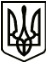 УкраїнаМЕНСЬКА МІСЬКА РАДАЧернігівська область(дев’ята сесія восьмого скликання)ПРОЄКТ РІШЕННЯ31 серпня 2021 року	№ Про повернення з оперативного управління пожежних автомобілів	Враховуючи, те що пожежні автомобілі ГАЗ-53, номерний знак 91-56 ЧНН та ГАЗ-53А, номерний знак 21-05 ЧНП не експлуатуються, КУ «Місцева пожежна охорона Менської міської ради Менського району Чернігівської області» не має потреби в даних пожежних автомобілях, керуючись ст. 26, 60 Закону України «Про місцеве самоврядування в Україні», Менська міська радаВИРІШИЛА:1. Повернути з оперативного управління та балансу комунальної установи «Місцева пожежна охорона Менської міської ради Менського району Чернігівської області» на баланс Менської міської ради пожежні автомобілі ГАЗ-53, номерний знак 91-56 ЧНН, який знаходиться за адресою с. Семенівка  вулиця Перемоги, 186 та пожежний автомобіль ГАЗ-53А, номерний знак 21-05 ЧНП, який знаходиться за адресою с. Киселівка вулиця Молодіжна, 1.  2. Доручити відділу бухгалтерського обліку та звітності Менської міської ради забезпечити оформлення відповідних документів щодо повернутого майна.3. Контроль за виконанням рішення покласти на постійні комісії міської ради з питань планування, фінансів, бюджету та соціально-економічного розвитку та з питань житлово-комунального господарства та комунальної власності.Міський голова	Г.А.Примаков